ACTIVITY: Communicating in scienceActivity ideaIn this activity, students look at SMS text language to gain a deeper understanding of communicating in science.By the end of this activity, students should be able to:write messages using SMS text language explain the usefulness of SMS text language in communication via mobile devicesexplain the similarities between SMS text language and the specialised vocabulary, numeric and symbolic systems and conventions of science communication.Introduction/background notesWhat you needWhat to doExtension ideasMobile phone Some txt speak Introduction/backgroundJust as SMS texting has its own language, so does science. SMS text language is invaluable for sending messages on mobile phones. A whole specialised vocabulary has developed. This is a useful analogy to introduce the importance of and the reasons for the specialised language of science. Scientific language is critical for science. Scientific knowledge is communicated through its text, its associated symbols, diagrams, graphs and equations. This specialised language of science makes it possible for scientists to communicate ideas and explanations in a way that would not be possible with everyday language. This specialised language is particularly important in three areas:For collaboration among scientists – particularly since scientists generally work as part of a wider scientific community rather than the stereotypical view of a scientist working alone in a laboratory or in the field. In the presentation of science at conferences or in publications. To actually help a scientist shape their ideas. Language is needed to construct scientific understandings and explanations. Thinking cannot be clear until it has had expression. We must write or speak or act our thoughts or they will remain half-formed.For more information on communicating in science, see the article The ‘Communicating in science’ strand.Adapt this activity to best suit the age and dynamics of your students. What you needAn A4 size copy of the Mobile phone per pair of students A copy of Some txt speak for each pair Large sheets of paper and pens for group brainstorming What to doAs a class, establish parameters for this activity (e.g. no hurtful or offensive messages).Have students pair up and give each pair a copy of the Mobile phone and Some txt speak. Have each pair spend 5 minutes having a text-based conversation with their partner by taking turns to write messages on their phone. The students need to include as many abbreviations in their messages as possible.Then in groups of 4–6, have students brainstorm as many scientific words or symbols as they can. Set a time limit. Share back their best two with the class.Lead a class discussion on the similarities and differences between text messages and scientific language. (Refer to Introduction/background for key ideas.)As a class, pairs or individuals, construct a Venn diagram to show the differences and similarities.Extension ideasDiscuss the confusion that can arise in communication when words in daily use have a different meaning than the same word used in a scientific context, for example, energy, work, force, hypothesis, theory, law and gas.Have the students construct an on-going graffiti wall to which they can keep adding words they know or come across that have a different everyday and scientific meaning. Mobile phone 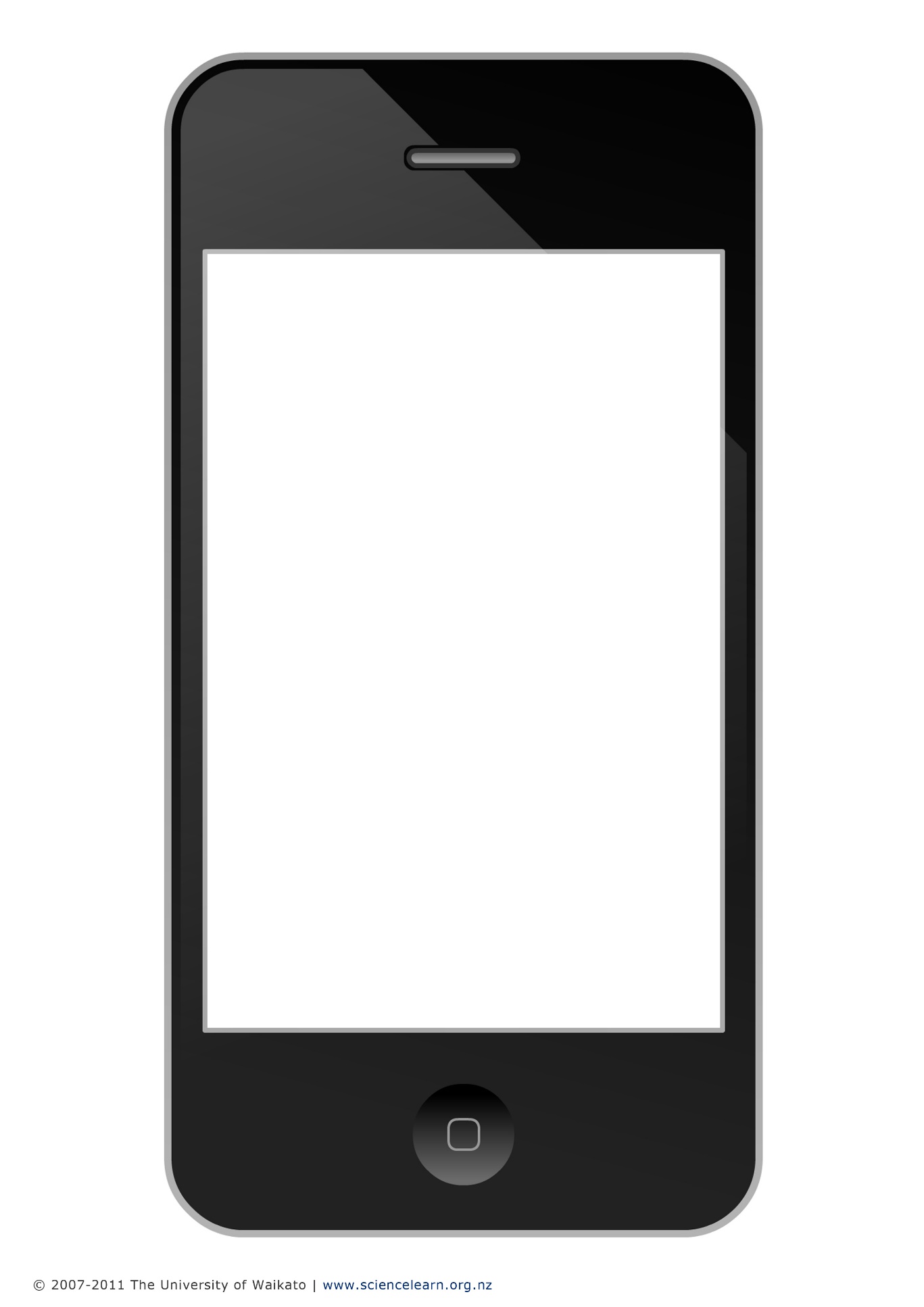 Some txt speak 2NITE	tonight 2MORO	tomorrowAYS 	are you serious B4N 	bye for now BCNU	be seeing you BF	boyfriend BFF 	best friends forever BRB	be right back BTW	by the way COS	because FYI	for your information GF	girlfriendGR8 	great GTG	got to go IDK	I don’t know JK	just kidding L8R	later LOL	laugh out loud LTG 	like to goLTK	like to comeNP	no problem, nosy parents NVM 	never mind OIC	oh, I see OXOX	hugs and kisses PLMK 	please let me know ROFL	rolling on floor laughing TMB 	text me back TTYL	talk to you later TYVM	thank you very much WWYC	write when you can WYWH	wish you were here Y2K	you are too kind ZZZ	sleeping or bored Source: www.snaphow.com/list-of-sms-abbreviations-meaning-of-texting-words-symbols